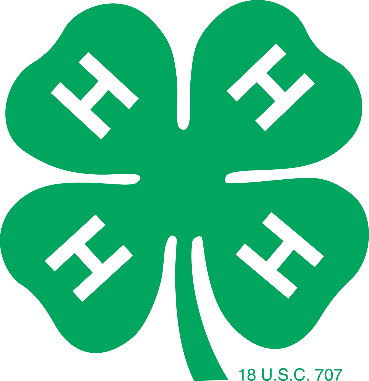 Name______________________________________________Email Address___________________________________________Address____________________________________________City____________________________ State____________ Zip Code___________Cell Phone #____________________Grade_______________________________Birthdate_______________________Registration can be emailed to nj4hhorse@gmail.comAny question please email Emily or Carol. Emily Vail- nj4hhorse@gmail.comCarol Ward- Ward@njaes.rutgers.edu